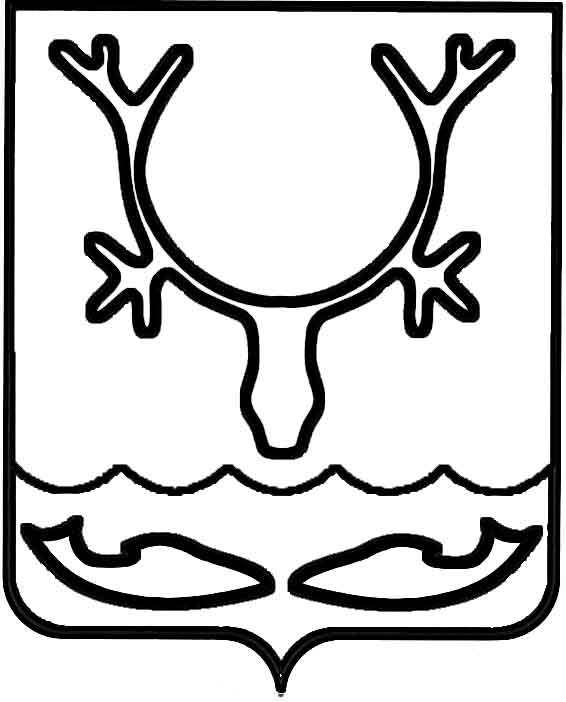 Администрация МО "Городской округ "Город Нарьян-Мар"ПОСТАНОВЛЕНИЕот “____” __________________ № ____________		г. Нарьян-МарВ целях реализации статьи 19 Федерального закона от 05.04.2013 № 44-ФЗ                  "О контрактной системе в сфере закупок товаров, работ, услуг для обеспечения государственных и муниципальных нужд", в соответствии с постановлением Администрации МО "Городской округ "Город Нарьян-Мар" от 29.12.2015 № 1633 "Об утверждении Правил определения нормативных затрат на обеспечение функций главных распорядителей средств бюджета МО "Городской округ "Город Нарьян-Мар" (включая подведомственные им казенные учреждения)" Администрация муниципального образования "Городской округ "Город Нарьян-Мар"	П О С Т А Н О В Л Я Е Т:Утвердить индивидуальные (установленные для каждого работника) и (или) коллективные (установленные для нескольких работников), формируемые                 по категориям или группам должностей нормы затрат для обеспечения функций Администрации МО "Городской округ "Город Нарьян-Мар" (Приложения 1 – 13).Настоящее постановление вступает в силу с 01.01.2017 и подлежит официальному опубликованию.Нормативы обеспечения функций при расчете нормативных затрат ежемесячной платы за предоставление местного, междугороднего, международного телефонного соединения1. Затраты на услуги связи определяются по фактическим затратам в отчетном финансовом году с учетом индекса-дефлятора.2. Объем расходов, рассчитанный с применением нормативных затрат на приобретение услуг связи, может быть изменен по решению главы Администрации МО "Городской округ "Город Нарьян-Мар" в пределах утвержденных на эти цели лимитов бюджетных обязательств                                          по соответствующему коду классификации расходов бюджетов.Нормативы обеспечения функций при расчете нормативных затрат за пользование услугами подвижной связи1. Объем расходов, рассчитанный с применением нормативов расходов на услуги подвижной связи, может быть изменен по решению главы Администрации МО "Городской округ "Город Нарьян-Мар" в пределах, утвержденных на эти цели лимитов бюджетных обязательств                                           по соответствующему коду классификации расходов бюджетов.2. Периодичность приобретения средств связи определяется максимальным сроком полезного использования и составляет 5 лет. Нормативыобеспечения функций Администрации МО "Городской округ "Город Нарьян-Мар", применяемые при расчете нормативных затрат                                 на приобретение принтеров, многофункциональных устройств, копировальных аппаратов и иной оргтехникиВ случае производственной необходимости Администрация МО "Городской округ "Город Нарьян-Мар" вправе закупать товары, не указанные                  в настоящем Приложении. При этом такая закупка осуществляется в пределах доведенных лимитов бюджетных обязательств на обеспечение функций, рассчитанных с применением нормативных затрат.НОРМАТИВЫ обеспечения функций Администрации МО "Городской округ "Город Нарьян-Мар", применяемые при расчете нормативных затрат                    на приобретение персональных компьютеровВ случае производственной необходимости Администрация МО "Городской округ "Город Нарьян-Мар" вправе закупать товары,                 не указанные в настоящем Приложении. При этом такая закупка осуществляется в пределах доведенных лимитов бюджетных обязательств на обеспечение функций, рассчитанных с применением нормативных затрат.НОРМАТИВЫ обеспечения функций Администрации МО "Городской округ "Город Нарьян-Мар", применяемые при расчете нормативных затрат                                  на приобретение планшетных компьютеров, ноутбуковВ случае производственной необходимости Администрация МО "Городской округ "Город Нарьян-Мар" вправе закупать товары,                 не указанные в настоящем Приложении. При этом такая закупка осуществляется в пределах доведенных лимитов бюджетных обязательств на обеспечение функций, рассчитанных с применением нормативных затрат.НОРМАТИВЫобеспечения функций Администрации МО "Городской округ "Город Нарьян-Мар", применяемые при расчете нормативных затрат                                   на приобретение носителей информацииВ случае производственной необходимости Администрация МО "Городской округ "Город Нарьян-Мар" вправе закупать товары, не указанные                в настоящем Приложении. При этом такая закупка осуществляется в пределах доведенных лимитов бюджетных обязательств на обеспечение функций, рассчитанных с применением нормативных затрат.НОРМАТИВЫ обеспечения функций Администрации МО "Городской округ "Город Нарьян-Мар", применяемые при расчете нормативных затрат                                на приобретение расходных материалов для различных типов принтеров, многофункциональных устройств, копировальных аппаратов (оргтехники)В случае производственной необходимости Администрация МО "Городской округ "Город Нарьян-Мар" вправе закупать товары, не указанные                в настоящем Приложении. При этом такая закупка осуществляется в пределах доведенных лимитов бюджетных обязательств на обеспечение функций, рассчитанных с применением нормативных затрат.Нормативыобеспечения функций Администрации МО "Городской округ "Город Нарьян-Мар", применяемых при расчете нормативных затрат на приобретение транспортного средстваНормативыобеспечения функций Администрации МО "Городской округ "Город Нарьян-Мар", применяемых при расчете нормативных затрат на приобретение периодических печатных изданий и справочной литературы Приложение 10к постановлению Администрации МО "Городской округ "Город Нарьян-Мар"от 06.12.2016 № 1350Нормативы обеспечения функций Администрации МО "Городской округ "Город Нарьян-Мар", применяемые при расчете нормативных затрат на приобретение мебелиВ случае производственной необходимости Администрация МО "Городской округ "Город Нарьян-Мар" вправе закупать товары, не указанные                   в настоящем Приложении. При этом такая закупка осуществляется в пределах доведенных лимитов бюджетных обязательств на обеспечение функций, рассчитанных с применением нормативных затрат.Приложение 11к постановлению Администрации МО "Городской округ "Город Нарьян-Мар"от 06.12.2016 № 1350НОРМАТИВЫобеспечения функций Администрации МО "Городской округ "Город Нарьян-Мар", применяемых при расчетенормативных затрат на приобретение канцелярских товаровВ случае производственной необходимости Администрация МО "Городской округ "Город Нарьян-Мар" вправе закупать товары,                 не указанные в настоящем Приложении. При этом такая закупка осуществляется в пределах доведенных лимитов бюджетных обязательств на обеспечение функций, рассчитанных с применением нормативных затрат.Приложение 12к постановлению Администрации МО "Городской округ "Город Нарьян-Мар"от 06.12.2016 № 1350Нормативы обеспечения функций Администрации МО "Городской округ "Город Нарьян-Мар", применяемые при расчете нормативных затрат на приобретение хозяйственных товаровПриложение 13к постановлению Администрации МО "Городской округ "Город Нарьян-Мар"от 06.12.2016 № 1350Нормативы обеспечения функций Администрации МО "Городской округ "Город Нарьян-Мар", применяемые при расчете нормативных затрат на приобретение материальных запасов для нужд гражданской обороныВ случае производственной необходимости Администрация МО "Городской округ "Город Нарьян-Мар" вправе закупать товары,               не указанные в настоящем Приложении. При этом такая закупка осуществляется в пределах доведенных лимитов бюджетных обязательств на обеспечение функций, рассчитанных с применением нормативных затрат.0612.20161350Об утверждении нормативных затрат                      на обеспечение функций Администрации МО "Городской округ "Город Нарьян-Мар"Глава МО "Городской округ "Город Нарьян-Мар" Т.В.ФедороваПриложение 1к постановлению Администрации МО "Городской округ "Город Нарьян-Мар"от 06.12.2016 № 1350№ п/пНаименование товара, работы, услугиПо категориям должностейПо категориям должностейПо категориям должностейПо категориям должностейПо категориям должностейПо категориям должностей№ п/пНаименование товара, работы, услугиВысшая группа должностейГлавная  группа должностейВедущая группа должностейСтаршая группа должностейМладшая группа должностейДолжности, не относящиеся к должностям муниципальной службы1.Ежемесячная плата за предоставление местного телефонного соединенияопределяется тарифами оператора связи, в пределах установленных Правительством РФ тарифовопределяется тарифами оператора связи, в пределах установленных Правительством РФ тарифовопределяется тарифами оператора связи, в пределах установленных Правительством РФ тарифовопределяется тарифами оператора связи, в пределах установленных Правительством РФ тарифовопределяется тарифами оператора связи, в пределах установленных Правительством РФ тарифовопределяется тарифами оператора связи, в пределах установленных Правительством РФ тарифов2.Ежемесячная плата за предоставление междугороднего телефонного соединенияопределяется тарифами оператора связи, в пределах установленных Правительством РФ тарифовопределяется тарифами оператора связи, в пределах установленных Правительством РФ тарифовопределяется тарифами оператора связи, в пределах установленных Правительством РФ тарифовопределяется тарифами оператора связи, в пределах установленных Правительством РФ тарифовопределяется тарифами оператора связи, в пределах установленных Правительством РФ тарифовопределяется тарифами оператора связи, в пределах установленных Правительством РФ тарифов3.Ежемесячная плата за предоставление международного телефонного соединенияопределяется тарифами оператора связи,     в пределах установленных Правительством РФ тарифовХХХХХПриложение 2к постановлению Администрации МО "Городской округ "Город Нарьян-Мар"от 06.12.2016 № 1350№ п/пНаименование товара, работы, услугиЕдиница измеренияПо категориям должностейПо категориям должностейПо категориям должностейПо категориям должностейПо категориям должностейПо категориям должностей№ п/пНаименование товара, работы, услугиЕдиница измеренияВысшая группа должностейГлавная  группа должностейВедущая группа должностейСтаршая группа должностейМладшая группа должностейДолжности,                  не относящиеся                 к должностям муниципальной службы1.Количество телефонных номеров сотовой связи ед.не более 4не более 3ХХХне более 32.Ежемесячные расходы на услуги подвижной связи в расчете на один телефонный номер сотовой связируб.не более 2 000не более 1 500,0ХХХне более 700,03.Количество SIM-картшт.не более 4не более 3ХХХне более 34.Цена приобретения мобильного телефона для работы в сетях сотовой связи руб.не более 15 000,0не более 10 000,0ХХХне более 5 000,0Приложение 3к постановлению Администрации МО "Городской округ "Город Нарьян-Мар"от 06.12.2016 № 1350№ п/пНаименование товара, работы, услугиЕдиница измеренияПо категориям должностейПо категориям должностейПо категориям должностейПо категориям должностейПо категориям должностейПо категориям должностейСрок полезного использования (лет)Предельные цены товаров, работ, услуг (тыс. руб.) за единицу№ п/пНаименование товара, работы, услугиЕдиница измеренияВысшая  группа должностейГлавная   группа должностейВедущая группа должностейСтаршая  группа должностейМладшая группа должностейДолжности, не относящиеся   к должностям муниципальной службыСрок полезного использования (лет)Предельные цены товаров, работ, услуг (тыс. руб.) за единицу1Принтер и сканер или многофункциональное устройствошт.не более             1 шт. на кабинетне более              1 шт. на кабинетне более             1 шт. на кабинетне более 1 шт. на двух сотрудниковне более            1 шт. на двух сотрудниковне более 1 шт. на двух сотрудников5не более 40,02Принтер для коллективного использованияшт.не более 4 штукне более 4 штукне более 4 штукне более 4 штукне более 4 штукне более 4 штук5не более 100,03Копир для коллективного использованияшт.не более 4 штукне более 4 штукне более 4 штукне более 4 штукне более 4 штукне более 4 штук3не более 140,04Многофункциональное устройство для коллективного использованияшт.не более 2 штукне более 2 штукне более 2 штукне более 2 штукне более 2 штукне более 2 штук3не более 30,05Сканер поточный высокоскоростнойшт.хххне более               1 шт. на кабинетне более                1 шт. на кабинетне более 1 шт. на кабинет3не более 40,0Сетевое и серверное оборудованиеСетевое и серверное оборудованиеСетевое и серверное оборудованиеСетевое и серверное оборудованиеСетевое и серверное оборудованиеСетевое и серверное оборудованиеСетевое и серверное оборудованиеСетевое и серверное оборудованиеСетевое и серверное оборудованиеСетевое и серверное оборудованиеСетевое и серверное оборудование6Сервер шт.Не более 8-ми: сервер – контролер домена; сервер удаленного доступа и безопасности, почтовый сервер, сервера базы данных (Прававая база, 1С-Бухгалтерия, корпоративный антивирус, электронный документооборот, файлообменник, архив базы данных)Не более 8-ми: сервер – контролер домена; сервер удаленного доступа и безопасности, почтовый сервер, сервера базы данных (Прававая база, 1С-Бухгалтерия, корпоративный антивирус, электронный документооборот, файлообменник, архив базы данных)Не более 8-ми: сервер – контролер домена; сервер удаленного доступа и безопасности, почтовый сервер, сервера базы данных (Прававая база, 1С-Бухгалтерия, корпоративный антивирус, электронный документооборот, файлообменник, архив базы данных)Не более 8-ми: сервер – контролер домена; сервер удаленного доступа и безопасности, почтовый сервер, сервера базы данных (Прававая база, 1С-Бухгалтерия, корпоративный антивирус, электронный документооборот, файлообменник, архив базы данных)Не более 8-ми: сервер – контролер домена; сервер удаленного доступа и безопасности, почтовый сервер, сервера базы данных (Прававая база, 1С-Бухгалтерия, корпоративный антивирус, электронный документооборот, файлообменник, архив базы данных)Не более 8-ми: сервер – контролер домена; сервер удаленного доступа и безопасности, почтовый сервер, сервера базы данных (Прававая база, 1С-Бухгалтерия, корпоративный антивирус, электронный документооборот, файлообменник, архив базы данных)33007Сетевое хранилище (NAS)шт.1 на каждое административное здание1 на каждое административное здание1 на каждое административное здание1 на каждое административное здание1 на каждое административное здание1 на каждое административное здание31008Маршрутизаторшт.1 на каждое административное здание1 на каждое административное здание1 на каждое административное здание1 на каждое административное здание1 на каждое административное здание1 на каждое административное здание3509Коммутатор центральныйшт.1 на каждое административное здание1 на каждое административное здание1 на каждое административное здание1 на каждое административное здание1 на каждое административное здание1 на каждое административное здание33010Коммутатор шт.на каждый этаж с учетом длины межкоммутаторного сетевого кабеля не более                     80 метровна каждый этаж с учетом длины межкоммутаторного сетевого кабеля не более                     80 метровна каждый этаж с учетом длины межкоммутаторного сетевого кабеля не более                     80 метровна каждый этаж с учетом длины межкоммутаторного сетевого кабеля не более                     80 метровна каждый этаж с учетом длины межкоммутаторного сетевого кабеля не более                     80 метровна каждый этаж с учетом длины межкоммутаторного сетевого кабеля не более                     80 метров52011Шкаф телекоммуникационныйшт.1 на каждое административное здание1 на каждое административное здание1 на каждое административное здание1 на каждое административное здание1 на каждое административное здание1 на каждое административное здание5120Оборудование для проведения мероприятийОборудование для проведения мероприятийОборудование для проведения мероприятийОборудование для проведения мероприятийОборудование для проведения мероприятийОборудование для проведения мероприятийОборудование для проведения мероприятийОборудование для проведения мероприятийОборудование для проведения мероприятийОборудование для проведения мероприятийОборудование для проведения мероприятий12Проектор, экраншт.1 на каждое административное здание1 на каждое административное здание1 на каждое административное здание1 на каждое административное здание1 на каждое административное здание1 на каждое административное здание712013Фотоаппарат цифровой зеркальный, набор объективовшт.2222221040014Диктофон цифровойшт.44444478Источники бесперебойного питанияИсточники бесперебойного питанияИсточники бесперебойного питанияИсточники бесперебойного питанияИсточники бесперебойного питанияИсточники бесперебойного питанияИсточники бесперебойного питанияИсточники бесперебойного питанияИсточники бесперебойного питанияИсточники бесперебойного питанияИсточники бесперебойного питания15ИБП для АРМшт.Не более 1-го на рабочее местоНе более 1-го на рабочее местоНе более 1-го на рабочее местоНе более 1-го на рабочее местоНе более 1-го на рабочее местоНе более 1-го на рабочее место3не более 1216ИБП для серверов и коммуникационного оборудованияшт.Из расчета пиковой нагрузки оборудования и времени работы при полной нагрузке не менее 40 мин.Из расчета пиковой нагрузки оборудования и времени работы при полной нагрузке не менее 40 мин.Из расчета пиковой нагрузки оборудования и времени работы при полной нагрузке не менее 40 мин.Из расчета пиковой нагрузки оборудования и времени работы при полной нагрузке не менее 40 мин.Из расчета пиковой нагрузки оборудования и времени работы при полной нагрузке не менее 40 мин.Из расчета пиковой нагрузки оборудования и времени работы при полной нагрузке не менее 40 мин.3не более 100Приложение 4к постановлению Администрации МО "Городской округ "Город Нарьян-Мар"от 06.12.2016 № 1350№ п/пНаименование товара, работы, услугиЕдиницы измеренияПо категориям должностейПо категориям должностейПо категориям должностейПо категориям должностейПо категориям должностейПо категориям должностейСрок полезного использования (лет)Предельные цены товаров, работ, услуг (тыс. руб.)№ п/пНаименование товара, работы, услугиЕдиницы измеренияВысшая  группа должностейГлавная  группа должностейВедущая группа должностейСтаршая группа должностейМладшая группа должностейДолжности, не относящиеся к к должностям муниципальной службыСрок полезного использования (лет)Предельные цены товаров, работ, услуг (тыс. руб.)1.Компьютеры персональные настольныешт.не более 1 штуки на сотрудникане более 1 штуки на сотрудникане более 1 штуки на сотрудникане более 1 штуки на сотрудникане более 1 штуки на сотрудникане более 1 штуки на сотрудника3не более 60,0Приложение 5к постановлению Администрации МО "Городской округ "Город Нарьян-Мар"от 06.12.2016 № 1350№ п/пНаименование товара, работы, услугиЕдиницы измеренияПо категориям должностейПо категориям должностейПо категориям должностейПо категориям должностейПо категориям должностейПо категориям должностейСрок полезного использования (лет)Предельные цены товаров, работ, услуг (тыс. руб.)№ п/пНаименование товара, работы, услугиЕдиницы измеренияВысшая  группа должностейГлавная  группа должностейВедущая группа должностейСтаршая группа должностейМладшая группа должностейДолжности, не относящиеся к должностям муниципальной службыСрок полезного использования (лет)Предельные цены товаров, работ, услуг (тыс. руб.)1.Ноутбукшт.не более 1 штуки на одного сотрудникаХХХХХ3Не более 60,02.Планшетный компьютершт.не более 1 штуки на одного сотрудникаХХХХХ3Не более 40,0Приложение 6к постановлению Администрации МО "Городской округ "Город Нарьян-Мар"от 06.12.2016 № 1350№ п/пНаименование товара, работы, услугиЕдиница измеренияПо категориям должностейПо категориям должностейПо категориям должностейПо категориям должностейПо категориям должностейПо категориям должностейСрок полезного использования (лет)Предельные цены товаров, работ, услуг (тыс. руб.)№ п/пНаименование товара, работы, услугиЕдиница измеренияВысшая группа должностейГлавная группа должностейВедущая группа должностейСтаршая группа должностейМладшая группа должностейДолжности, не относящиеся к должностям муниципальной службыСрок полезного использования (лет)Предельные цены товаров, работ, услуг (тыс. руб.)1.Внешние накопители на жестких дискахшт.не более 1 единицы на сотрудникане более 1 единицы на сотрудникаХХХХ26,52.USB-флеш-накопитель 32 Gbшт.не более 1 единицы на сотрудникане более 1 единицы на сотрудникане более 1 единицы на сотрудникане более 1 единицы на сотрудникане более 1 единицы на сотрудникане более 1 единицы на сотрудника11.433.Оптический диск CD-Rшт.Не более 100 в годНе более 100 в годНе более 100 в годНе более 100 в годНе более 100 в годНе более 100 в год-0,054.Оптический диск DVD-Rшт.Не более 50 в годНе более 50 в годНе более 50 в годНе более 50 в годНе более 50 в годНе более 50 в год-0,035.Оптический диск DVD-RWшт.Не более 50 в годНе более 50 в годНе более 50 в годНе более 50 в годНе более 50 в годНе более 50 в год-0,05Приложение 7к постановлению Администрации МО "Городской округ "Город Нарьян-Мар"от 06.12.2016 № 1350№ п/пНаименование расходного материалаТип устройстваКоличество расходных материалов в год               (не более)Предельная цена за единицу не более  (тыс. руб.)1.Картриджи для лазерных принтеровВ зависимости от используемого учреждением устройства15910,62.Картриджи для струйного принтераВ зависимости от используемого учреждением устройства1233.Фотобарабан (Drum) для МФУВ зависимости от используемого учреждением устройства48,34.Тонер для МФУВ зависимости от используемого учреждением устройства42,35.Картридж для МФУВ зависимости от используемого учреждением устройства1011,76.Тонер-картридж для МФУВ зависимости от используемого учреждением устройства44,37.Тонер для факсаВ зависимости от используемого учреждением устройства41,58.Фотобарабан (Drum) для факсаВ зависимости от используемого учреждением устройства359.Картриджи для франкировальной машины UltimailВ зависимости от используемого учреждением устройства212,5Приложение 8к постановлению Администрации МО "Городской округ "Город Нарьян-Мар"от 06.12.2016 № 1350НаименованиеЕдиница измеренияПо категориям должностейПо категориям должностейПо категориям должностейПо категориям должностейПо категориям должностейПо категориям должностейНаименованиеЕдиница измеренияВысшая группа должностейГлавная группа должностейВедущая группа должностейСтаршая группа должностейМладшая группа должностейДолжности, не относящиеся к должностям муниципальной службыАвтомобили легковыеЛошадиная силаНе более 200Не более 135Не более 135Не более 135Не более 135Не более 80Автомобили легковыеруб.Не более            1 794 000,00Не более        866 043,00Не более        866 043,00Не более         866 043,00Не более         866 043,00Не более             686 700,0Автомобили легковыеколичествоНе более 1 единицыНе более 1 единицНе более 1 единицНе более 1 единицНе более 1 единицНе более 2 единицСредства автотранспортные для перевозки до 10 человек и болееЛошадиная силаНе более 120Не более 120Не более 120Не более 120Не более 120Не более 120Средства автотранспортные для перевозки до 10 человек и болееруб.Не более 1 287 500,0Не более 1 287 500,0Не более 1 287 500,0Не более 1 287 500,0Не более 1 287 500,0Не более 1 287 500,0Средства автотранспортные для перевозки до 10 человек и болееколичествоНе более 1 единицыНе более 1 единицыНе более 1 единицыНе более 1 единицыНе более 1 единицыНе более 1 единицыПриложение 9к постановлению Администрации МО "Городской округ "Город Нарьян-Мар"от 06.12.2016 № 1350Вид изданияНаименование изданияПо категориям должностейПо категориям должностейПо категориям должностейПо категориям должностейПо категориям должностейПо категориям должностейВид изданияНаименование изданияВысшая группа должностейГлавная группа должностейВедущая группа должностейСтаршая группа должностейМладшая группа должностейДолжности, не относящиеся к должностям муниципальной службыЖурнал"Государственная власть и местное самоуправление"1 комплектЖурнал"Законодательные и нормативные документы в ЖКХ"1 комплект1 комплект1 комплект1 комплект1 комплект1 комплектЖурнал"Жилищное право"1 комплект1 комплект1 комплект1 комплект1 комплект1 комплектЖурнал"Зарплата"1 комплектЖурнал"Бюджетные организации: бухгалтерский учет и налогообложение"1 комплектЖурналБюджетный учет и отчетность в вопросах и ответах1 комплектГазетаНАО "Нарьяна вындер" ("Красный тундровик")3 комплекта3 комплекта3 комплекта3 комплекта3 комплекта3 комплектаЖурнал"Делопроизводство и документооборот на предприятиях"1 комплектЖурнал"Глава местной администрации"1 комплект1 комплект1 комплект1 комплект1 комплект1 комплектГазета"Российская газета", комплект № 31 комплект1 комплект1 комплект1 комплект1 комплект1 комплектЖурнал"Кадровое дело"1 комплектЖурнал"Отечественные архивы"1 комплектЖурнал"Муниципальная служба: правовые вопросы1 комплект№ п/пНаименование товара, работы, услугиЕдиницы измеренияЕдиницы измеренияПо категориям должностейПо категориям должностейПо категориям должностейПо категориям должностейПо категориям должностейПо категориям должностейСрок полезного использования (лет)№ п/пНаименование товара, работы, услугикод по ОКЕИнаименованиеВысшая группа должностейГлавная группа должностейВедущая группа должностейСтаршая группа должностейМладшая группа должностейДолжности,          не относящиеся к должностям муниципаль ной службыСрок полезного использования (лет)1.Стол письменный 796шт.не более 1 на сотрудникане более 1 на сотрудникане более 1 на сотрудникане более 1  на сотрудникане более 1  на сотрудникане более 1  на сотрудника71.Стол письменный предельная цена              (тыс. руб.)предельная цена              (тыс. руб.)17,09,09,09,09,09,072.Шкаф для документов со стеклянными дверцами796шт.не более 1 на кабинетне более 1 на кабинетне более 1 на сотрудникане более 1 на сотрудникане более 1 на сотрудникане более 1 на  сотрудника72.Шкаф для документов со стеклянными дверцамипредельная цена               (тыс. руб.)предельная цена               (тыс. руб.)20,015,015,015,015,015,073.Шкаф для одежды796шт.не более 1 на кабинетне более 1 на кабинетне более 1 на кабинетне более 1 на кабинетне более 1 на кабинетне более 1 на кабинет73.Шкаф для одеждыпредельная цена              (тыс. руб.)предельная цена              (тыс. руб.)20,018,018,018,018,018,074.Кресло офисное796шт.не более 1 на сотрудникане более 1 на сотрудникане более 1 на сотрудникане более 1 на сотрудникане более 1 на сотрудникане более 1 на сотрудника74.Кресло офисноепредельная цена              (тыс. руб.)предельная цена              (тыс. руб.)12,05,05,05,05,05,075.Стул для посетителей796шт.по потребностипо потребностипо потребностипо потребностипо потребностипо потребности75.Стул для посетителейпредельная цена          (тыс. руб.)предельная цена          (тыс. руб.)2,02,02,02,02,02,076.Сейф (шкаф металлический)796шт.не более 1 на кабинетХХХХХ206.Сейф (шкаф металлический)предельная цена            (тыс. руб.)предельная цена            (тыс. руб.)250ХХХХХ207.Вешалка для одежды (напольная)796шт.по потребностипо потребностипо потребностипо потребностипо потребностипо потребности77.Вешалка для одежды (напольная)предельная цена               (тыс. руб.)предельная цена               (тыс. руб.)40303030303078.Тумба офисная для оргтехники796шт.не более 1 на кабинетне более 1 на кабинетне более 1 на кабинетне более 1 на кабинетне более 1 на кабинетне более 1 на кабинет78.Тумба офисная для оргтехникипредельная цена             (тыс. руб.)предельная цена             (тыс. руб.)30303030303079.Тумба офисная мобильная796шт.не более 1  на сотрудникане более 1  на сотрудникане более 1  на сотрудникане более 1  на сотрудникане более 1  на сотрудникане более 1  на сотрудника79.Тумба офисная мобильнаяпредельная цена           (тыс. руб.)предельная цена           (тыс. руб.)303030303030710.Портьеры (жалюзи)796шт.не более 1 на окноне более 1 на окноне более 1 на окноне более 1 на окноне более 1 на окноне более 1 на окно710.Портьеры (жалюзи)предельная цена      (тыс. руб.)предельная цена      (тыс. руб.)2088888711.Витрина стеклянная 796        шт.3 для общего пользования3 для общего пользования3 для общего пользования3 для общего пользования3 для общего пользования3 для общего пользования711.Витрина стеклянная предельная цена            (тыс. руб.)предельная цена            (тыс. руб.)30,030,030,030,030,030,0712.Шкаф металлический796шт.2 для общего пользования2 для общего пользования2 для общего пользования2 для общего пользования2 для общего пользования2 для общего пользования712.Шкаф металлическийпредельная цена         (тыс. руб.)предельная цена         (тыс. руб.)6,36,36,36,36,36,3713.Вешалка настенная поворотная796шт.2 для общего пользования2 для общего пользования2 для общего пользования2 для общего пользования2 для общего пользования2 для общего пользования713.Вешалка настенная поворотнаяпредельная цена               (тыс. руб.)предельная цена               (тыс. руб.)5,45,45,45,45,45,47N п/пНаименование канцелярских принадлежностейЕдиница измеренияКол-во не более единиц на одного сотрудникаЦена не более руб. за ед.Периодичность закупки1.Антистеплершт.148,501 раз в 3 года2.Блок бумаг для записи (несклеенный)шт.1154,501 раз в полгода3.Блок бумаги с клеевым краемшт.461,501 раз в год4.Скрепочницашт.1129,00При поступлении на работу5.Дырокол до 30 листовшт.1377,00При поступлении на работу6.Дырокол до 40-50 листовшт.1843,50При поступлении на работу7.Дырокол до 70-100 листовшт.13856,00При поступлении на работу8.Зажим для бумагуп.481,501 раз в год9.Закладки узкие с клеевым краемуп.4111,51 раз в год10.Карандаш механическийшт.1157,501 раз в полгода11.Карандаш чернографитовыйшт.135,001 раз в полгода12.Стержни для механического карандашауп.132,501 раз в полгода13.Клей карандашшт.250,001 раз в полгода14.Клей ПВАшт.134,501 раз в год15.Книга канцелярская/учета/регистрациишт.1161,501 раз в год16.Корректирующая жидкость/ленташт.170,001 раз в год17.Ластикшт.160,501 раз в год18.Линейкашт.121,501 раз в год19.Лоток для бумаг горизонтальный / вертикальныйшт.1182,501 раз в 3 года20.Нож канцелярскийшт.1164,001 раз в год21.Ножницышт.1125,001 раз в 3 года22.Папка-регистратор с арочным механизмомшт.5224,501 раз в полгода23.Папка - скоросшивательшт.314,001 раз в полгода24.Папка с боковым зажимом, пластикшт.369,501 раз в год25.Папка на 2-х кольцахшт.177,501 раз в полгода26.Папка с файлами А4 20 файловшт.165,501 раз в год27.Папка с файлами А4 40 файловшт.1101,501 раз в год28.Папка с файлами А4 60 файловшт.1139,501 раз в год29.Папка с файлами А4 100 файловшт.1238,001 раз в год30.Папка-конверт на кнопкешт.123,001 раз в год31.Папка-уголокшт.614,001 раз в год32.Папка-планшет с металлическим зажимомшт.1155,001 раз в год33.Органайзер на 14 предметов вращ.шт.1796,00При поступлении на работу34.Блок для записи 1000л белый в пластиковом боксешт.1197,001 раз в год35.Блок для записи 1000 л. белыйшт.1114,001 раз в квартал36.Разделитель листов А410 цв.упак.3137,001 раз в полгода37.Разделитель листов А4 12 цв.упак.3279,501 раз в полгода38.Разделитель листов А4 1-31 дни пластикупак.3333,501 раз в полгода39.Ручка гелевая в ассорт. 0,5ммшт.435,001 раз в год40.Ручка шариковая 0,5мм синяя резиновый грипшт.359,001 раз в квартал41.Стержень шариковый шт.55,001 раз в квартал42.Скотч шириной 12 ммшт.126,041 раз в год43.Скотч шириной 48 ммшт.1115,001 раз в год44.Скрепки длиной 28 мм 100 шт.упак.440,001 раз в полгода45.Скрепки длиной 50 мм 50 шт.упак.149,001 раз в полгода46.Степлер № 10 10-12л. комбин.шт.2213,501 раз в 3 года47.Степлер № 24/6шт.2258,501 раз в 3 года48.Степлер № 23шт.22175,001 раз в 3 года49.Скобы для степлера № 10 1000 шт.упак.225,002 раз в квартал50.Скобы для степлера № 24/6 1000 шт.упак.228,502 раз в квартал51.Скобы для степлера № 23 1000 шт.упак.2197,002 раз в квартал52.Маркер текстовый скош. на водной основешт.435,001 раз в год53.Тетрадь клетка 48 л.шт.449,501 раз в год54.Точилка с 2 отв., съемный конт.шт.194,501 раз в год55.Ежедневник более 300 л., кожзам.шт.1507,501 раз в год56.Планинг датировшт.1408,001 раз в год57.Калькулятор не менее 14 разр.шт.11125,001 раз в 3 года58.Файл А4 40,45мкмшт.1005,001 раз в квартал59.Бумага А4 для печати (500 листов в упаковке)упак.4250,001 раз в квартал60.Бумага А3 для печати (500 листов в упаковке)упак.1718,01 раз в полгода61.Папка обложка "Дело"шт.410,001 раз в полгода62.Папка пластик с пружинками, скоросшивательшт.165,501 раз в полгода№ п/пНаименование расходного материалаЕдиница измеренияКод по ОКЕИКоличество единиц, (в год, не более)Предельная цена за единицу,(не более, тыс. руб.)1Не закупаетсяшт.796№ п/пНаименование расходного материалаЕдиница измеренияКоличество единиц, (в год, не более)Предельная цена за единицу,(не более, тыс. руб.)1Гражданский фильтрующий противогаз шт.357,72Дополнительный патрон к противогазу шт.53,03Канистры (20л) шт.32,94Компактная двуручная пила в чехлешт.12,05Лодка резиновая на 4 месташт.184,06Набор автотуристашт.36,97Набор (лопата+топор+пила)шт.11,18Навигатор шт.263,79Обогреватель керосиновыйшт.122,910Палатка шт.29,611Палатка шт.111,412Пенал для ключей дюралевыйшт.61,713Пила Partner1,3 кВтшт.112,214Помпа для АД-30-Т400 шт.124,015Рюкзак 65-80лшт.12,216Рюкзак (камуфлированный)шт.12,617Рюкзакишт.81,618Стол алюминиевый (70*70*70)шт.13,019Стулшт.84,420Термос (36л)шт.221,021Термос (краш)шт.16,322Термос (нерж)шт.18,823Фляга металлическая 20 лшт.21,724Фляга металлическая 40 лшт.33,425Аппаратно-программная система мониторинга уровня воды (ультразвуковой преобразователь уровня+контроллер)шт.1297,326Бумагоуничтожительная машина шт.121,027Войсковой набор химической разведкишт.128,328Индикатор радиоактивности шт.18,029Источник бесперебойного питания шт.23,430Комплект дозиметров прямопоказывающих шт.160,031Модульные плавучие конструкциишт.11920,32Насос дренажный шт.148,233Отбойный молоток шт.1205,234Палатка для сварщика шт.156,035Перфоратор шт.176,736Пила сабельная сетевая шт.140,237Система виброакустического зашумления шт.122,738Система защиты информации от несанкционированного доступа шт.214,639Устройство комбинированной защиты шт.117,340План-схема города Нарьян-Мара 1,7х1,5шт.80,641Аккумулятор 100 А/ч стартерный, напряжение 12 Вольт, емкость 100 Ачшт.127,042Аккумулятор 132 А/ч стартерный, напряжение 12 Вольт, емкость 132 Ачшт.129,243Аккумулятор 190 А/ч стартерный, напряжение 12 Вольт, емкость 190 Ачшт.1212,244Аккумулятор 60 А/ч стартерный, напряжение 12 Вольт, емкость 60 Ачшт.83,445Головка муфтовая шт.200,646Демонтажная вставка DN 150 шт.424,547Демонтажная вставка DN 200 шт.436,048Демонтажная вставка DN 250 шт.243,349Муфта фиксирующая DN315 шт.259,850Муфта фиксирующая DN300(315-350) шт.2111,551Муфта электросварная D-110 мм шт.41,352Муфта электросварная D-160 мм шт.42,453Муфта электросварная D-200 мм шт.44,854Муфта электросварная D-225 мм шт.104,855Муфта электросварная D-250 мм шт.410,656Муфта электросварная D-315 мм шт.1012,157НСПС 110*108 шт.41,058НСПС 160*159 шт.42,359НСПС 200*219 шт.45,260НСПС 225*200 шт.45,061НСПС 250*273 шт.410,662НСПС 315*325 шт.617,263НСПС 63*57 шт.40,564Угол 90 гр. 110 мм шт.42,465Угол 90 гр. 160 мм шт.44,866Угол 90 гр. 200 мм шт.410,667Угол 90 гр. 225 мм шт.104,868Угол 90 гр. 63 мм шт.41,369Угол 90 гр. сегментный 225 мм шт.64,170Угол 90 гр. сегментный 315 мм шт.67,971Угол 90 гр. электросварный 250 мм шт.436,172Угол 90 гр. электросварный 315 мм шт.1059,873Аккумуляторная сабельная пила шт.121,174Газоанализатор шт.157,475Генератор шт.135,576Дизельная тепловая пушка прямого нагрева шт.314,977Компрессор шт.1125,178Коллерометр шт.1318,179Мотопомпа бензиновая для слабозагрязненной воды шт.220,480Тепловизор шт.1151,181Термопистолет шт.106,5